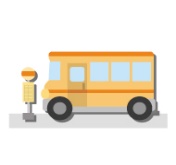 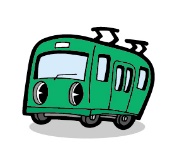 提出日：　　　月　　　　日提出日：　　　月　　　　日クラス（　　　）　　　・　　から　　　　　　　　　　　まで１ヶ月・３ヶ月・６ヶ月・(バスのみ)・(バスのみ) ・  ・ バス ・ バス ・ バス・     　　　  バス ・  ・ モノレール ・ （　　　　　　）　　　　　　　　より　・証明書発行まで３日（土日祝日を除く）かかります・電車とバスは「別々」にお申し込みください・使用開始日、期間は忘れずにご記入ください・証明書の有効期間は発行した日より１ヶ月ですクラス（　　　）　　　・　　　　　から　　　　　　　　　　　まで１ヶ月・３ヶ月・６ヶ月・(バスのみ)・(バスのみ) ・  ・ バス ・ バス ・ バス・     　　　  バス ・  ・ モノレール ・ （　　　　　　）　　　　　　　　より　・証明書発行まで３日（土日祝日を除く）かかります・電車とバスは「別々」にお申し込みください・使用開始日、期間は忘れずにご記入ください・証明書の有効期間は発行した日より１ヶ月です